О внесении изменений в Устав Лебедевскогосельского поселенияСовет депутатов Лебедевского сельского поселенияРЕШАЕТ:1. Внести в Устав Лебедевского сельского поселения следующие изменения:1) В пункте 2 статьи 7 «Вопросы местного значения сельского поселения»:подпункт 9 изложить в следующей редакции:«9) утверждение правил благоустройства территории поселения, осуществление муниципального контроля в сфере благоустройства, предметом которого является соблюдение правил благоустройства территории поселения, требований к обеспечению доступности для инвалидов объектов социальной, инженерной и транспортной инфраструктур и предоставляемых услуг, организация благоустройства территории поселения в соответствии с указанными правилами;»; 2) В статье 14 «Публичные слушания»пункт 6 изложить в следующей редакции:«6. Порядок организации и проведения публичных слушаний определяется решениями Совета депутатов Лебедевского сельского поселения нормативного характера и должен предусматривать заблаговременное оповещение жителей муниципального образования о времени и месте проведения публичных слушаний, заблаговременное ознакомление с проектом муниципального правового акта, в том числе посредством его размещения на официальном сайте органа местного самоуправления в информационно-телекоммуникационной сети «Интернет» или в случае, если орган местного самоуправления не имеет возможности размещать информацию о своей деятельности в информационно-телекоммуникационной сети «Интернет», на официальном сайте субъекта Российской Федерации или муниципального образования с учетом положений Федерального закона от 9 февраля 2009 года №8-ФЗ «Об обеспечении доступа к информации о деятельности государственных органов и органов местного самоуправления» (далее в настоящей статье - официальный сайт), возможность представления жителями муниципального образования своих замечаний и предложений по вынесенному на обсуждение проекту муниципального правового акта, в том числе посредством официального сайта, другие меры, обеспечивающие участие в публичных слушаниях жителей муниципального образования, опубликование (обнародование) результатов публичных слушаний, включая мотивированное обоснование принятых решений, в том числе посредством их размещения на официальном сайте.»;пункт 7 изложить в следующей редакции:«7. По проектам генеральных планов, проектам правил землепользования и застройки, проектам планировки территории, проектам межевания территории, проектам правил благоустройства территорий, проектам, предусматривающим внесение изменений в один из указанных утвержденных документов, проектам решений о предоставлении разрешения на условно разрешенный вид использования земельного участка или объекта капитального строительства, проектам решений о предоставлении разрешения на отклонение от предельных параметров разрешенного строительства, реконструкции объектов капитального строительства, вопросам изменения одного вида разрешенного использования земельных участков и объектов капитального строительства на другой вид такого использования при отсутствии утвержденных правил землепользования и застройки проводятся публичные слушания или общественные обсуждения в соответствии с законодательством о градостроительной деятельности.»;3) В пункте 7 статьи 32 «Статус депутата Совета депутатов Лебедёвского поселения»:подпункт 7 изложить в следующей редакции:«7) прекращения гражданства Российской Федерации либо гражданства иностранного государства - участника международного договора Российской Федерации, в соответствии с которым иностранный гражданин имеет право быть избранным в органы местного самоуправления, наличия гражданства (подданства) иностранного государства либо вида на жительство или иного документа, подтверждающего право на постоянное проживание на территории иностранного государства гражданина Российской Федерации либо иностранного гражданина, имеющего право на основании международного договора Российской Федерации быть избранным в органы местного самоуправления, если иное не предусмотрено международным договором Российской Федерации;»;4) В пункте 1 статьи 36 «Досрочное прекращение полномочий главы поселения»:подпункт 8 изложить в следующей редакции:«8) прекращения гражданства Российской Федерации либо гражданства иностранного государства - участника международного договора Российской Федерации, в соответствии с которым иностранный гражданин имеет право быть избранным в органы местного самоуправления, наличия гражданства (подданства) иностранного государства либо вида на жительство или иного документа, подтверждающего право на постоянное проживание на территории иностранного государства гражданина Российской Федерации либо иностранного гражданина, имеющего право на основании международного договора Российской Федерации быть избранным в органы местного самоуправления, если иное не предусмотрено международным договором Российской Федерации;»;6) В пункте 1 статьи 40 «Полномочия администрации»:подпункт 9 изложить в следующей редакции:«9) осуществляет муниципальный контроль в сфере благоустройства, предметом которого является соблюдение правил благоустройства территории поселения, требований к обеспечению доступности для инвалидов объектов социальной, инженерной и транспортной инфраструктур и предоставляемых услуг, организует благоустройство территории поселения в соответствии с указанными правилами»;2. Настоящее решение подлежит официальному обнародованию на информационных стендах администрации Лебедевского сельского поселения, после его государственной регистрации в территориальном органе уполномоченного федерального органа исполнительной власти в сфере регистрации уставов муниципальных образований.3. Настоящее решение вступает в силу после его официального опубликования (обнародования) в соответствии с действующим законодательством.Председатель Совета депутатов сельского поселения                                                           И.В. Прокопьева Глава Лебедевского сельского поселения                                         Ю.С. Байтингер                                  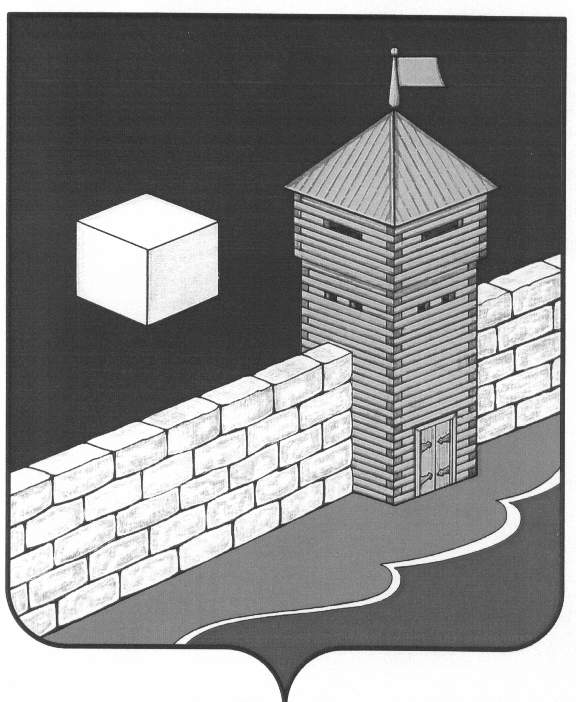 СОВЕТ  ДЕПУТАТОВ ЛЕБЕДЕВСКОГО СЕЛЬСКОГО ПОСЕЛЕНИЯРЕШЕНИЕ«01 » февраля 2022 г.                                                       № 40